Дополнен перечень пограничных автомобильных пунктов пропуска, которые используются при осуществлении международных автомобильных перевозок отдельных видов древесины и (или) продукции ее переработки В указанный перечень, утвержденный Постановлением Правительства РФ от 30.12.2022 N 2552, включены пункты пропуска Кулунда, Веселоярск, Ольховка. 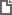 Постановление Правительства РФ от 02.06.2023 N 917
"О внесении изменений в постановление Правительства Российской Федерации от 30 декабря 2022 г. N 2552" 